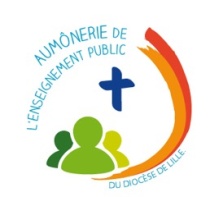 ANNEE SCOLAIRE 2019 /2020	AUMONERIE DE L’ENSEIGNEMENT PUBLIC De Seclin, Gondecourt, Annoeullin, ProvinRENSEIGNEMENTS DU JEUNEPrénom : 				NOM :né(e) le : En classe de :Collège/Lycée :Adresse domicile du jeune:……………………………………………………………………………………………………………………………………………………………………………………………………………………………………………………………………………………………………Tél portable du jeune :_ _ _ _ _ _ _ _ _ _ _ _ _ _ _ _ _ _  Mail du jeune : _ _ _ _ _ _ _ _ _ _ _ _ _ _ _ _  _ _ _ _ Activité sportive : ……………………………………………………………………………………………………………………………………………Instrument pratiqué : ………………………………………………………………………………………………………………………………………S’inscrit aux activités de l’AEP de Seclin, Gondecourt, Annœullin et ProvinAnnée de baptême du jeune : Année de l’eucharistie du jeune : Certificat de baptême : Oui / NonDemande de sacrement : BaptêmeEucharistieConfirmation AutresDemande de profession de foi :   oui□        non□FAMILLENOM : ...........................................................	Prénom : ………………………………………………….…………..Tél. domicile : ...............................................Tél. portable 1 : ............................................	Tél. portable 2 : .......................................................Email personnel : ……………………………………………………………………………………….Madame : .....................................................	Monsieur : ................................................................Adresse : ...............................................................................................................................................................CP ................................... VILLE ……………………………………………………………………………………………………………Instrument pratiqué : ………………………………………………………………………………………………………………………………………………………………Participation aux réunion de l’association (3/4 rencontres dans l’année) : OUI/NONJ’autorise ma fille ou mon fils…………………………………… à participer aux activités proposées par l’aumônerie. Fait le : ……../……../20……..                                                       Signature : Les informations recueillies sur ce formulaire sont destinées aux organisateurs et encadrants des séjours et évènements de l’AEP Seclin, Gondecourt, Annœullin et Provin.  Ces informations sont collectées et utilisées à des fins de gestion administrative et d’une prise en charge sanitaire.Elles sont conservées pendant l’année scolaire 2023/2024 La base légale du traitement est l’intérêt légitime. Il nous permet de disposer des coordonnées du jeune et de ses parents à contacter en cas de besoin et de connaître un peu mieux le jeune qui sera accueilli. Il est conforme au règlement européen (UE) 2016/679 du 27 avril 2016 relatif à la protection des personnes physiques à l’égard du traitement des données à caractère personnel, et à la loi « Informatique, Fichiers et Libertés » n°78-17 du 6 janvier 1978 modifiée.Vous pouvez exercer votre droit d'accès aux données vous concernant à tout moment et les faire rectifier en contactant : aumonerie.annoeullin.provin@laposte.net ou aumonerie.seclin.gondecourt@laposte.netPour toute question sur le traitement de vos données dans ce dispositif, vous pouvez contacter notre délégué à la protection des données (DPO) : dpo@lille.catholique.frSi vous estimez, après nous avoir contactés, que vos droits Informatique et Libertés ne sont pas respectés, vous pouvez adresser une réclamation en ligne à la CNIL : www.cnil.fr ou par courrier postal ; la CNIL, 3 Place de Fontenoy – TSA 80715 – 75334 PARIS CEDEX 07.Autorisation de diffusion d’image et de vidéos Nom et Prénom du jeune : ……………………………………………………………………………………………………………………..Nom et prénom du responsable légal si le jeune est mineur : …………………………………………………………………Vous vous inscrivez à l’AEP de ………………………………………………………………………………………………………………..Lors des activités, des images ou des vidéos seront prises par des membres de l’équipe d’animation.Ces images et vidéos pourront être diffusées :A l’usage des seuls participants, sur un fichier partagéSur internet : sur le site de l’AEP, de la paroisse et les sites diocésains. Dans le magazine Eglise de Lille ou dans les journaux paroissiaux du diocèse de Lille.Sur les tracts de l’AEP Les réseaux sociaux : Facebook, Instagram, Snapschat, Twitter, Youtube… Déclaration du responsable légal :Je reconnais que le mineur ci-dessus désigné n’est lié par aucun contrat exclusif pour l’utilisation de sa voix et de son image :Choix 1 : Je donne mon accord pour la fixation et l’utilisation sans contrepartie financière de son image et de sa voix, dans la limite des usages énoncés ci-dessus (au besoin, rayez les éléments que vous souhaitez exclure dans la liste ci-dessus)Choix 2 : Je ne donne mon accord que pour des images de groupeChoix 3 : Je refuse toute utilisation de son image. (Dans ce cas, pour un bon respect de votre décision, merci de bien expliquer au mineur qu’il ne doit pas figurer sur les photos de groupe et de fournir une photo d’identité du jeune)A……………………………………………………………., le  ……../……../20……..    (signature)Déclaration du mineur concerné :On m’a expliqué à quoi pouvaient servir les photos et vidéos et qui pourraient les voir.A……………………………………………………………., le  ……../……../20……..    (signature)Attention : l’organisation décline toute responsabilité quant aux images publiées par les mineurs sans l’autorisation des responsables. Il appartient à chaque jeune de vérifier l’accord des personnes qui figurent sur l’image qu’il publie.Mentions légalesValable pour une durée de 3 ans, cette autorisation pourra être révoquée à tout moment. Les supports de communications et journaux créés avant la révocation ne seront pas détruits.L’Association diocésaine de Lille exercera l’intégralité des droits d’exploitation ci-dessus exposés. L’œuvre demeurera sa propriété exclusive. Elle s’interdit expressément de céder les présentes autorisations à un tiers. Elle s’interdit également de procéder à une exploitation illicite, ou non prévue ci-avant, de l’enregistrement de l’image de la personne susceptible de porter atteinte à sa dignité, sa réputation ou à sa vie privée et toute autre exploitation préjudiciable selon les lois et règlements en vigueur. La base légale du traitement des données est le consentement, il est conforme au règlement européen (UE) 2016/679 du 27 avril 2016 relatif à la protection des personnes physiques à l’égard du traitement des données à caractère personnel, et à la loi « Informatique, Fichiers et Libertés » n°78-17 du 6 janvier 1978 modifiée. Pour toute question sur le traitement de vos données dans ce dispositif, vous pouvez contacter notre délégué à la protection des données (DPO) : dpo@lille.catholique.fr Si vous estimez, après nous avoir contactés, que vos droits Informatique et Libertés ne sont pas respectés, vous pouvez adresser une réclamation en ligne à la CNIL : www.cnil.fr ou par courrier postal ; la CNIL, 3 Place de Fontenoy – TSA 80715